МУНИЦИПАЛЬНОЕ ОБРАЗОВАНИЕ ТАЗОВСКИЙ РАЙОНМУНИЦИПАЛЬНОЕ КАЗЕННОЕ ДОШКОЛЬНОЕ ОБРАЗОВАТЕЛЬНОЕ УЧРЕЖДЕНИЕ ДЕТСКИЙ САД «СЕВЕРЯНОЧКА» 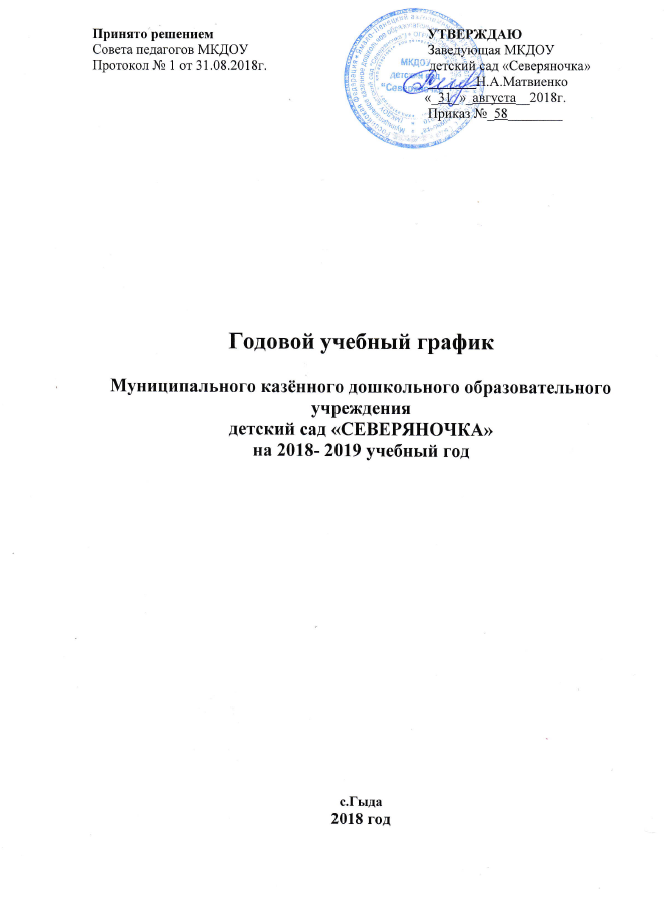 Принято на педагогическом совете				УТВЕРЖДАЮ:От 31.08.2018г. протокол №1		Заведующая МКДОУ                                                                                                    		 детский сад «Северяночка»		__________Н.А. Матвиенко		«___»___________2018г.		Приказ № ___________		Рабочая программа кружковой работы «ИНФОРМАТИКА ДЛЯ МАЛЫШЕЙ» для детей 6-7 лет.(2018-2019 учебный год)Автор-составитель:Заместитель заведующей по ВМРМКДОУ детский сад «Северяночка»Гайдук Елена Михайловнас.Гыда  2018г.СодержаниеЦелевой раздел………..……………..…………………………… ……3Пояснительная записка   ……………………………………………….….…… .3Цель, задачи программы…………………………………………….…............. ..4Принципы и подходы к формированию программы………………….………..4Планируемые  результаты реализации программы……….……………………5Особенности организации педагогической диагностики и мониторинга……. 6 Содержательный раздел …………………………. ……………..........7Формы, способы, методы и средства реализации программы …………….…..7Способы и направления поддержки детской инициативы………….….......... ..9Календарно-тематическое планирование…………………………………… . .11 Организационный раздел. ……………………………….………… .15Особенности организации совместной и самостоятельной деятельности………………………………………………………………….. ...15Материально – техническое обеспечение…………………………...………... 15Методическое обеспечение …………………….................................................16Особенности организации развивающей предметно – пространственной среды…………………………………………………………………………. .....17Приложение 1. Зрительная гимнастика во время работы на компьютере……………………………………………………………………....18I разделПояснительная запискаПрограмма «Информатика для малышей » разработана с учетом требований Федерального государственного образовательного стандарта дошкольного образования и может быть включена как в обязательную часть образовательной программы, так и в часть программы, формируемой участниками образовательного процесса любой дошкольной организации заинтересованной в развитии информационной компетенции  детей старшего дошкольного возраста, в формировании первичных представлений о компьютере,  его свойствах, назначении в жизни человека.Современное общество живет в мире постоянного умножения потока информации, которая каждые несколько лет практически удваивается. Не утонуть в этом информационном море, а точно ориентируясь, решать практические задачи человеку помогает компьютер. «Завтра» наших детей - это информационное общество. Если сегодня еще есть сферы жизни, где можно обойтись без компьютера, то в информационном обществе неумение пользоваться компьютером будет означать социальную инвалидность. В сегодняшних условиях информации общества педагоги и родители должны быть готовы к тому, что при поступлении в школу ребенок скорее всего столкнется с применением вычислительной техники. Поэтому необходимо заранее готовить   ребенка к предстоящему взаимодействию с информационными технологиями образования в школе.Актуальность. Использование новых информационных технологий в детском саду предусматривает не обучение детей школьным основам информатики и вычислительной техники, а преобразование развивающей предметно – пространственной  среды ребенка. Использование игровых возможностей компьютера в сочетании с дидактическими возможностями позволяет обеспечить более плавный переход к учебной деятельности.В процессе НОД дошкольников на компьютерах улучшается их память и внимание, интеллект, моторику рук. Общение с компьютером вызывает живой интерес сначала как игровая деятельность, а затем и как учебная. Именно он (интерес) лежит в основе формирования важных структур: познавательной мотивации, произвольной памяти и внимания, и именно они обеспечивают психологическую готовность ребенка к обучению в школе.Данная программа построена для подготовительной группы на основе Программы подготовки дошкольников по информатике (авторы: А.В. Горячев, Н.В. Ключ). Цели и задачиЦель программы данного курса: развитие логического мышления и познавательной активности детей старшего дошкольного возраста путем применения компьютера.ЗадачиОбразовательные задачи:Ознакомление с функциональной структурой компьютера, его основными устройствами и приемами работы в среде «Windows»;Формирование навыков работы в графическом редакторе «Paint» и текстовом редакторе «Word»; языковых компетенций; учебной деятельности и элементарных математических представлений.Развивающие задачи:Развитие произвольности психических процессов, абстрактно-логических и наглядно-образных видов мышления и типов памяти, основных мыслительных операций, основных свойств внимания.Совершенствование диалогической речи детей: умение слушать собеседника, понимать вопросы, смысл знаний, уметь задавать вопросы, отвечать на них.Воспитательные задачи:Основная воспитательная цель – это формирование информационной культуры. Для детей дошкольного возраста – это понимание того, для чего нужен компьютер, в каких сферах жизни он используется, сколько можно работать по времени, как правильно обращаться с техникой. Если эти задачи выполняются, то в дальнейшем ребенок не будет воспринимать компьютер только как приставку для игр, а как многогранное устройство с бесконечными возможностями для образования, для творчества.Воспитание у детей потребности в сотрудничестве, взаимодействии со сверстниками, умения подчинять свои интересы определенным правилам.Достижение поставленной цели происходит  в процессе разнообразных видов деятельности: игровой, учебной, двигательной, художественной.Для достижения цели  программы значение имеют:	Создание условий развития ребенка в процессе обучения;Творческая организация процесса обучения и воспитания;Максимальное сочетание разнообразных видов деятельности; их интеграции в целях повышения эффективности образовательного процесса;Уважительное отношение к результатам детского творчества;Разнообразное использование образовательного материала позволяет развивать творческий потенциал ребенка в соответствии с индивидуальными наклонностями.Принципы и подходы к формированию программы:	Принцип систематичности и последовательности предполагает, что усвоение материала идет в определенном порядке, системе; доступность и привлекательность предлагаемой информации. 	«Все должно вестись в неразрывной последовательности так, все сегодняшнее закрепляло вчерашнее и пролагало дорогу для завтрашнего» -  Я.А. Каменский.	Принцип сочетания научности и доступности материала, учитывая приоритет ведущей деятельности дошкольника – игры.	Сущность состоит в том, чтобы ребенок усваивал реальные знания, правильно отражающие действительность.  Материал дается в игровой форме  с использованием определенных методов и приемов.	Принцип новизны дает возможность опираться на непроизвольное внимание, вызывая интерес к деятельности путем постановки последовательной системы задач, максимально активизируя познавательную среду дошкольника.	Принцип интеграции знаний в единое поле деятельности способствует адаптации к дальнейшей жизни в современном обществе.	Принцип культуросообразности предлагает опору в развитии и воспитании детей на общечеловеческие ценности (добро, милосердие, любовь).	Принцип развивающего обучения. Педагогу необходимо знать уровень развития каждого ребенка, определять зону ближайшего развития, использовать вариативность  компьютерных  программ согласно этим знаниям.	Принцип воспитывающего обучения. Важно помнить, что обучение и воспитание  неразрывно  связаны  друг  с другом и в процессе компьютерных занятий  не  только  даются  знания,  но  и воспитываются волевые,  нравственные  качества,  формируются нормы  общения (сотрудничество, сотворчество, сопереживание, сорадость).	Принцип индивидуализации. На каждом  учебном  занятии  подходить  к каждому  ребенку  как  к  личности.  Каждое  занятие  должно   строиться   в зависимости от  психического,  интеллектуального уровня развития  ребенка, должен учитываться тип нервной системы, интересы, склонности ребенка,  темп, уровень сложности определяться строго для каждого ребенка.	Принцип связи с жизнью. Педагог и ребенок должны уметь  устанавливать  взаимосвязи  процессов, находить аналоги в реальной жизни, окружающей среде,  в  бытие  человека,  в существующих отношениях вещей и материи.Планируемые результаты реализации программы В результате проведения НОД  по информатике дети будутзнать:названия и функции основных частей компьютера;технику безопасности и правила поведения в компьютерном                       классе;понятие истинного и ложного высказывания;понятие симметрии;уметь:использовать в работе клавиатуру и мышь;осуществлять необходимые операции при работе в различных         программах;называть части компьютера;определять истинные и ложные высказывания;сравнивать предметы, объединять в группу по признакам;находить закономерности в изображении предметов;соотносить элементы двух множеств по признаку;составлять целое из частей;составлять симметричный узор;расставлять предметы в определенной последовательности;объединять множества.Особенности организации педагогической диагностики и мониторинга	Два раза в год проводиться диагностика с детьми дошкольного возраста на развитие познавательных процессов и технических навыков и умений работы на компьютере. 	Каждый критериальный пункт оценивается  по уровням «высокий», «средний», «низкий». Результаты в виде условных обозначений вносятся в таблицу.	Критерии педагогической диагностики на развитие познавательных процессов:развитие логического мышлениятренировка и объем памятитренировка вниманияразвитие творческих способностейразвитие воображения	Критерии технологической диагностики  по выявлению технических навыков и умений работы на компьютере:умение ориентироваться на экране монитораумение пользоваться клавиатурой, управлять курсором с помощью клавиш «вверх», «вниз», «вправо», «влево», ENTER, пробел.умение управлять манипулятором «Мышь» различать правую и левую кнопку мыши, выполнять  двойной  щелчок, передвигать элементы с помощью удерживания их курсоромтехнику безопасности работы на компьютере.II разделФормы, способы,  методы и средства реализации  программы.            Предпочтение при выборе форм организации данного процесса отдано  тем,  которые имеют многофункциональный характер, способствуют развитию детей познавательной активности и ее самореализации, интересны самим детям, органически вписываются в современный учебно- воспитательный процесс. Педагогический процесс строится в виде:Интерактивных занятий по подгруппам.	По форме проведения занятия представляют собой «игры-путешествия»  или «игры-открытия». Ведущим принципом построения занятия является принцип развивающего обучения. 	Например, на занятии "Кодирование» ребятам необходимо справиться с поисковой задачей: совершить путешествие, по закодированной карте декодируя несколько видов кодирования.                                                                           	Все занятия – интерактивны. Дети выполняют задания в тетрадях, решая занимательные задачи, а так же выполняют задания на компьютерах, закрепляя полученные знания и навыки работы на компьютере: собирают пазлы, рисуют, играют. В такой атмосфере гораздо легче запоминаются термины и понятия информатики.	Задача таких  занятий не только в том, чтобы передавать информацию, возбудить любопытство и интерес к обсуждаемому предмету (что тоже не маловажно), но и вызвать дальнейшую работу мысли, потребность узнавать новое посредством компьютера. В конечном итоге интерактивные занятия призваны развивать наблюдательность, зрительную память, воображение, ассоциативное мышление, чувственно-эмоциональную сферу, познавательную и творческую активность детей. 	В ходе занятий дети “проживают” определенную тематическую ситуацию. В этих играх “разговаривают” друг с другом ребенок, педагог и компьютер.Познавательных бесед – развивающих мышление ребенка, осмысленное восприятие получаемой информации. Беседы организуются как итоговые по окончании определенной темы, так и исторические  -  в которых дети узнают о истории возникновения компьютера и компьютерной техники, о видах компьютеров. Недели информатики – тематические недели,  во время которых дети участвуют в турнирах, олимпиадах и конкурсах по информатике, выполняют и защищают  исследовательские проекты. Недели устраиваются  один раз во второй половине учебного года.Оформления выставок компьютерных рисунков выполненных самими детьми	Творчество – главное средство освоения ребенком культурно-исторического опыта и движущая сила развития личности. Выставки бывают тематическими и сезонными. Местом оформления выставки бывает групповая комната, изостудия, холл. Темы выставляемых рисунков определяются содержание занятий по информатике. Создавая собственные маленькие произведения, дети выражают свое отношение к информационным технологиям, приобретают умения работы на компьютере.Компьютерные игры – самое сильное средство для обучения, развития ребенка. Компьютерные игры подбираются в соответствии с требованиями:игры русифицированы;имеют звуковое сопровождении;действия в игре развиваются не стремительно, с учетом восприятия детей дошкольного возрастаигры отражают действительностьне развивают агрессиюОлимпиады и конкурсы – организуются два раза в год. Это, своего рода, итоговые занятия в которых дети демонстрируют свои знания и умения.Работы с родителями  	При изучении курса информатики  важно эффективнее организовать общение с родителями, чтобы семья и детский сад осуществляли единый комплекс воспитательных воздействий. Методы и приемы	Метод обучения - это система последовательных, взаимосвязанных способов работы педагогов и детей, которые направлены на достижение дидактических задач.Прием обучения, в отличие от метода, направлен на решение более узкой учебной задачи. Сочетание приемов образует метод обучения.Метод интерактивной игры. Понятие интерактивный к нам пришло из английского языка (interactive: inter - между, меж; active от act - действовать, действие). Оно означает возможность взаимодействовать, вести беседу, диалог с кем-либо. Роль воспитателя в интерактивной игре практически сводится к направлению деятельности детей на достижение поставленных целей и к разработке плана занятия. Главное в организации интерактивной игры с дошкольниками - создание условий для обретения значимого для них опыта социального поведения. Под интерактивной игрой мы понимаем не просто взаимодействие дошкольников друг с другом и педагогом, а совместно организованную познавательную деятельность социальной направленности. В такой игре дети не только узнают новое, но и учатся понимать себя и других, приобретают собственный опыт.Познавательная и практическая деятельность детей на занятиях организована с помощью наглядных методов. Наглядность дает возможность ребенку всматриваться в явления окружающего мира, предметов, выделять в них существенное, основное, замечать происходящие изменения, устанавливать их причины, делать выводы. Без демонстрации наглядности невозможно провести ни одного занятия. Словесные методы и приемы позволяют в кратчайший срок передать детям информацию, ставить перед ними учебную задачу, указывать пути ее решения. Словесные методы и приемы сочетаются с наглядными, игровыми, практическими методами, делая последние более результативными.Практические методы придают практический характер познавательным занятиям. Он направлен на реальное преобразование вещей, в ходе которых ребенок познает свойства, качества, признаки, связи, которые недоступны непосредственному восприятию. 	Практическая деятельность направлена на подготовку детей к восприятию нового материала; на усвоение ими новых знаний и на закрепление, расширение и совершенствование усвоенных знаний, на умения и навыки ребёнка.	Ведущими практическими методами являются упражнение, экспериментирование, проектирование. В систему познавательного развития детей входят проекты и экспериментирование. В ходе проектов и экспериментов ребенок воздействует на объект с целью познания его свойств, связей и т.п.В работе используются технологии:Проектирование. Оно позволяет развивать творческие способности дошкольников и  педагога. В его основе лежит концептуальная идея доверия к природе ребенка, опора на его напряжение мысли, фантазии, творчества в условиях неопределенности.	Направленность обучения посредством методом проекта формирует познавательные мотивы. Информационно-коммуникационные технологии.Используя информационно-коммуникационные технологии  дети учатся использовать компьютер не только для игры, но и для получения новых знаний.Структура занятий	НОД по информатике проводятся 1 раз в неделю, с использованием тетради А. В. Горячева и компьютерной поддержки. Продолжительность занятий – 25-30 минут. Время работы детей за компьютерами – 10 минут.Каждая НОД комплексная. Она включает в себя 3 этапа.I этап - подготовительный.Идет  погружение  ребенка  в  сюжет  занятия,  период   подготовки   к работе на компьютере (компьютерной игре)  через развивающие игры, логические задачи,  беседы,  конкурсы, соревнования, которые  помогут  ему  справиться   с   поставленной   задачей.   II этап - основной.Включает в себя овладение  способом  управления  программой  для  достижения результата и самостоятельную игру ребенка за компьютером.Включается гимнастика для глаз,  пальчиковая  гимнастика  для  снятия усталости  зрительного, моторного аппарата во время работы.Используется несколько способов "погружения"  ребенка  в  компьютерную программу:1 способ. Последовательное объяснение ребенку назначения  каждой  клавиши  с подключением наводящих и контрольных вопросов.2  способ.  Ориентируясь  на  приобретенные   ребенком   навыки   работы   с компьютером, познакомить с новыми клавишами, их назначением.3  способ.  Ребенку  предлагается  роль   исследователя,   экспериментатора, предоставляется   возможность   самостоятельно   разобраться   со   способом управления программой.4  способ.  Ребенку  предлагается  карточка-схема,  где  задается   алгоритм управления  программой.  На  первых  этапах  дети  знакомятся  с  символами, проговаривают и отрабатывают способы управления с  педагогом,  в  дальнейшем самостоятельно "читают" схемы.III этап - заключительный.      	Необходим для снятия зрительного напряжения (проводится гимнастика для глаз), для снятия мышечного и нервного напряжений  (физ.  минутки,  точечный массаж,   массаж   впереди стоящему,    комплекс    физических    упражнений, расслабление под музыку).      	Занятия проводятся по подгруппам 8 человек 1 раза в неделю во  вторую половину дня.Продолжительность каждого этапа занятия:      1 этап - 10-15 минут,      2 этап - 10-15 минут,      3 этап - 4-5 минут.      После каждого занятия проветривание помещения.	Занятия  построены  на  игровых  методах  и  приемах,  позволяющих  детям  в интересной, доступной форме получить знания, решить  поставленные  педагогом задачи.Календарно-тематическое планирование работы кружкаРАЗДЕЛ 1. КомпьютерТема 1. Знакомство с компьютером.Цели, задачи занятий по информатике в доступной для детей форме. Беседа о значении компьютера, о его роли в жизни людей. История возникновения компьютера.Требования к знаниям, умениям, навыкам:Знать о назначении компьютера , о его роли в жизни человека.Тема 2. Техника безопасности в компьютерном классе.Правила техники безопасности при работе за компьютером. Инсценировка различных ситуаций по технике безопасности.Требования к знаниям, умениям, навыкам:Знать и уметь правила работы на компьютере Уметь выполнять все виды щелчков мышью (двойной, одинарный), перетаскивание мышью.Тема 3. Устройства компьютера.Устройства компьютера: монитор, системный блок, мышь, клавиатура, колонки. Названия и их функции.Требования к знаниям, умениям, навыкам:Знать и уметь называть основные части компьютера и их назначение; устройство ввода и вывода информацииТема 4. Правила работы за компьютером.Правила работы за компьютером. Клавиатура. Мышь. Разновидности щелчков мышью. Упражнения в их выполнении. Правильная посадка за компьютером. гимнастика для глаз.Требования к знаниям, умениям, навыкам:Знать правила работы за компьютеромРАЗДЕЛ 2. Предметы. Свойства предметов.Тема 1. Сравнение предметов по свойству.Название предметов. Свойства предметов. Поиск предметов совпадающих свойств. Группировка предметов с одинаковыми свойствами.Функции (назначения) предметов. Выделение главных свойств(признаков) предметов. Сравнение предметов (объектов) по свойству. Отличия.Требования к знаниям, умениям, навыкам:Уметь сравнивать предметы, выделять одинаковые свойства.Тема 2. Часть и целое.Целое. Часть как элемент целого. Состав целого из нескольких частей.Требования к знаниям, умениям, навыкам:Уметь составлять целое из частей, видеть часть как составной элемент целогоТема 3. Закономерность в расположении фигур и предметов.Предметы. Свойства. Выделений свойства, лежащего в основе закономерности. Построение закономерности объектов. Поиск закономерностей в расположении фигур и предметов. Упорядочение серии предметов по разным признакам; расстановка и перестановка. Требования к знаниям, умениям, навыкам:Уметь выделять свойство, лежащее в основе закономерности.Уметь продолжать закономерность объектов.Тема 4. Отображение множеств Объединение множеств Объекты, их свойства. Выделение множеств. Соотнесение элементов двух множеств по некоторому принципу. Объединение множеств по определенному признаку. Отображение множеств. Объединение множеств, задаваемых свойством. Подмножество с общим свойством, разбиение множества на подмножества.Вложенность множеств предметов с общими свойствами. Дать понятие предметы по «роду» и по «виду»Требования к знаниям, умениям, навыкам:Уметь соотносить элементы двух множеств по признаку.Уметь объединять множества по определенному признаку.Уметь выделять элементы вложенного множестваРАЗДЕЛ 3. Действия с предметами Тема 1. Описание последовательности действий.Последовательность действий, заданная устно, графически. Последовательность действий и состояний в природе. Последовательность действий в литературном произведении. Порядок действий ведущих к заданной цели. Целое действие и его части. Одно действие, применяемое к разным предметамТребования к знаниям, умениям, навыкам:Расставлять события в правильной последовательностиНаходить ошибки в заданном действииДелить действие на частиРАЗДЕЛ 4 Элементы логики. Тема 1. Подготовка к введению понятий «истина», «ложь». Истинные и ложные высказывания, Требования к знаниям, умениям, навыкам:Знать понятие истинного и ложного высказыванияУметь определять истинные и ложные высказыванияТема 2. Логическая операция И.Требования к знаниям, умениям, навыкам:1. Уметь объединять отдельные элементы в группы с общим названием.Тема 3. Подготовка к знакомству с отрицанием. Отрицание по аналогии, приводить примеры отрицаний (на уровне слов и фраз «наоборот»)Требования к знаниям, умениям, навыкам:Уметь отрицать примеры «наоборотУметь отрицать по аналогииТема 4. Элементы кодированияУчить выполнять действия, которые заданы с помощью рисунков, знаков, фигур.Требования к знаниям, умениям, навыкам:Уметь выполнять действия, показанные в графических рисунках.Уметь кодировать простейшие действияТема 5 Действия при наличии разрешающих и запрещающих знаков.  Познакомить с разрешающими и запрещающими знаками. Самостоятельно пользоваться знаками.Требования к знаниям, умениям, навыкам:Уметь самостоятельно пользоваться запрещающими и разрешающими знакамиРазличать запрещающие и разрешающие знакиТема 6. Подготовка к введению понятия «алгоритм», Познакомить с алгоритмом. Простейшие алгоритмы расстановки.Требования к знаниям, умениям, навыкам:Выполнять простейшие алгоритмыНаходить ошибки в заданном простейшем алгоритмеЗнать понятие «алгоритм»РАЗДЕЛ 5. Развитие творческого воображенияТема 1. Симметрия по образцу. Геометрические фигуры. Предметы. Названия предметов и фигур. Понятие симметрии. Составление симметричного узора. Упражнения на развития воображения.Требования к знаниям, умениям, навыкам:Знать понятие симметрии.Уметь составлять симметричный узор.Тема 2. Задачи – шутки (на внимание и логическое рассуждение).Требования к знаниям, умениям, навыкам:Уметь решать задачи – шутки применяя полученные знанияТема 3. Наделение предметов новыми свойствами.Перенос свойств с одних предметов на другие. Рассмотрение положительных и отрицательных сторон одних и тех же свойств предметов. Каждая НОД сопровождается компьютерной презентацией, работой на интерактивной доске, как воспитателя, так и ребят. Выбор дидактического материала осуществляется к каждому занятию к конкретной теме. Все выполненные задания дошколят сохраняются до конца учебного курса. На последнем занятии каждому ребенку вручается сертификат об окончании программного курса и созданное первое портфолио выполненных заданий.III разделОрганизационное обеспечение реализации программыПрограмма предполагает организацию НОД один раз в неделю с группой детей старшего дошкольного возраста. Количество детей в группе – мобильное по 5-8 человек. Курс рассчитан на 1 год занятий, объем занятий – 36 ч.Материально – техническое обеспечение		Для реализации программы   «Информатика для малышей» необходимо:Компьютер – универсальное устройство обработки информации; основная конфигурация современного компьютера обеспечивает учащемуся мультимедиа-возможности: видеоизображение. Компьютеры по количеству воспитанников + компьютер педагога, должны быть объединенные  в локальную сеть, оборудованы приводом СD-ROM и звуковыми картами.Проектор, подсоединяемый к компьютеру, видеомагнитофону, микроскопу и т. п.; технологический элемент новой грамотности – радикально повышает: уровень наглядности в работе воспитателя, возможность для воспитанников представлять результаты своей работы всей группе, эффективность организационных выступлений.Принтер – позволяет фиксировать на бумаге информацию, найденную и созданную воспитанником или педагогом. Для многих применений необходим или желателен цветной принтер. В некоторых ситуациях очень желательно использование бумаги и изображения большого формата.Устройства для ручного ввода текстовой информации и манипулирования экранными объектами – клавиатура и мышь (и разнообразные устройства аналогичного назначения). Столы для работы детей;Раздаточный материал – логопеналы на каждого ребёнка;Игры-головоломки;Раздаточный материал;Демонстрационные дидактические игры;Демонстрационные и индивидуальные плакаты для обучения детей компьютерной грамотности, правилам поведения и правильной осанке.Программные средстваОперационная система.Файловый менеджер (в составе операционной системы или др.).Антивирусная программа.Программа-архиватор.Клавиатурный тренажер.Мультимедиа проигрыватель (входит в состав операционных систем или др.).Методическое обеспечение“Методические рекомендации к курсу информатики для дошкольников”“Все по полочкам” (рабочая тетрадь).Компьютерные обучающие программы:Серия дисков “Супердетки”, “Новый диск.Серия дисков “Несерьезные уроки”, “Новый диск”.Серия дисков “Смешарики”, “Новый диск”.“Мир информатики”, “Кирилл и Мефодий”.Учебно-методический комплект “ПервоЛого 3.0”, “Институт новых технологий”Литература:Волошина, О. В. Развитие пространственных представлений на занятиях информатики в детском саду  / О. В. Волошина// Информатика. – 2006. - №19.Горвиц, Ю. М. и др. Новые информационные технологии в дошкольном образовании /Ю. М. Горвиц, А. А. Чайнова, Н. Н. Поддъяков. – М.: Линка-Пресс, 1998. – 328 с.Горячев, А. В., Ключ, Н. В. Все по полочкам : пособие для дошкольников 5-6 дет /А. В. Горячев, Н. В. Ключ. – 2-е изд., испр. – М.: Баласс, 2004. – 64 с.Горячев, А. В., Ключ, Н. В. Все по полочкам. Методические рекомендации к курсу информатики для дошкольников /А. В. Горячев, Н. В. Ключ. – М.: Баласс, 2004. – 64 с.Книга игр для детей : кроссворды, ребусы, головоломки /сост. Г. Коненкина. – М.: Астрель,2003. – 192 с.Ковалько, В. И. Здоровьесберегающие технологии: школьник и компьютер: 1-4 классы/ В. И. Ковалько. – М.: ВАКО, 2007. – 304 с.Коджаспирова, Г. М., Петров, К. В. Технические средства обучения и методика их использования: учеб. пособие для студ. высш. пед. учеб. заведений /Г. М. Коджаспирова, К. В. Петров. – М.: Академия, 2001. – 256 с.Кравцов, С. С., Ягодина, Л. А. Компьютерные игровые программы как средство стабилизации эмоционального состояния дошкольников/ С. С. Кравцов, Л. А. Ягодина//Информатика. – 2006. - №12.«Санитарно-эпидемиологическими требованиями к устройству, содержанию и организации режима работы дошкольных образовательных организаций»(СанПиН 2.4.1.3049 13),  Инструктивно - методическим письмом «О гигиенических требованиях к максимальной нагрузке на детей дошкольного возраста в организованных формах обучения»Компьютерные дискиСерия дисков «Адалин» Москва 2008 г.«Компьютер для дошкольников» Москва 2007г.«Мир информатики», «Кирилл и Мефодий», 2003г.«В гостях у Чебурашки»«Лиза на конюшне»Особенности организации развивающей предметно-пространственной средыДля подготовки к занятиям с комплектом заданий используется:Игры на составление плоскостных изображений предметов.Обучающие настольно-печатные игрыМелкие конструкторы и строительный материал с набором образцов;Геометрические мозаики и головоломки;Задания из тетради на печатной основе для самостоятельной работы;Простой карандаш; набор цветных карандашей;Компьютерные развивающие игрыПриложение 1ЗРИТЕЛЬНАЯ ГИМНАСТИКА ВО ВРЕМЯ РАБОТЫ НА КОМПЬЮТЕРЕ(Разработана специалистами Института возрастной физиологии РАО)Упражнение со зрительными метками № 1В компьютерно-игровом комплексе заранее подвешиваются высоко на стенах, углах, в центре стены яркие зрительные метки. Ими могут быть игрушки или красочные картинки (4-6 меток). Игрушки (картинки) целесообразно подбирать так, чтобы они составляли единый игровой сюжет. И время от времени менять их. Например, в центре стены помещается машина (или бабочка). В углах под потолком - цветные гаражи. Детям предлагается проследить взором проезд машины в гаражи или на ремонтную площадку. Бабочка может перелетать с цветка на цветок.Методика проведения упражнения:1. Поднять детей с рабочих мест. Упражнение проводится у рабочего места.2. Объяснить детям, что они должны делать: по команде воспитателя, не поворачивая головы, одним взглядом глаз проследить движение машины в синий гараж, затем в зеленый и т.д. Очень важно сделать акцент на то, чтобы дети не поворачивали головы.3. Воспитатель предлагает переводить взор с одной метки на другую под счет 1-4.4. Целесообразно показывать детям, на каком предмете необходимо каждый раз останавливать взгляд. Можно направлять взор ребенка последовательно на каждую метку, а можно - в случайном порядке.5. Скорость перевода взора не должна быть большой. Переводить взор надо так медленно, чтобы за все упражнение было не больше двенадцати фиксаций глаз.6. Продолжительность упражнения - 1 минута.7. Воспитатель должен следить за тем, чтобы дети во время выполнения упражнения не поворачивали головы.Упражнение со зрительными метками и поворотами головы № 2Выполняется так же, как предыдущее, но с поворотами головы.Игровым объектом может служить елочка, которую нужно нарядить. Необходимые для этой цели игрушки и зверушки дети должны отыскивать по всему компьютерному залу.Методика выполнения упражнения:1. Воспитатель просит детей подняться с рабочих мест и стоять около стула, лицом к нему.2. Объясняется задача: "Вот елочка (она стоит на столе или ее большое изображение висит на стене), ее нужно нарядить".3. Воспитатель просит соблюдать следующие условия: "Стойте прямо, не сдвигая с места ног, поворачивая одну лишь голову, отыщите в компьютерном зале игрушки, которыми можно было бы нарядить елочку, и назовите их".4. Темп выполнения упражнения - произвольный.5. Продолжительность - 1 минута.Наименование разделов и темКол-во занятийРАЗДЕЛ 1. КомпьютерРАЗДЕЛ 1. КомпьютерЗнакомство с компьютером и его историей2Правила техники безопасности1Устройства компьютера2Правила работы за компьютером2Итого по разделу7РАЗДЕЛ 2. Предметы. Свойства предметов.РАЗДЕЛ 2. Предметы. Свойства предметов.Функции (назначения) предметов. Выделение главных свойств  предметов. Сравнение предметов (объектов) по свойству. Отличия.4Часть – целое.2Поиск закономерностей в расположении фигур и предметов. Упорядочение серии предметов по разным признакам; расстановка и перестановка3Обобщение по признаку. Отображение множеств. Объединение множеств, задаваемых свойством. Подмножество с общим свойством, разбиение множества на подмножества. Вложенность множеств предметов с общими свойствами5Итого по разделу14РАЗДЕЛ 3. Действия предметовРАЗДЕЛ 3. Действия предметовОписание последовательности действий и событий. Порядок действий ведущих к цели. Целое действие и его части.3Итого по разделу3РАЗДЕЛ 3.  Элементы логики.РАЗДЕЛ 3.  Элементы логики.Истинные и ложные высказывания, подготовка к введению понятий «истина», «ложь»1Логическая операция И.1Подготовка к знакомству с отрицанием. Отрицание по аналогии.2Элементы кодирования1Действия при наличии разрешающих и запрещающих знаков.1Подготовка к введению понятия «алгоритм», простейшие алгоритмы расстановки2Итого по разделу8РАЗДЕЛ 4. Развитие творческого воображенияРАЗДЕЛ 4. Развитие творческого воображенияСимметрия по образцу. Упражнения на развития воображения.2Задачи – шутки (на внимание и логическое рассуждение).1Рассмотрение положительных и отрицательных сторон одних и тех же свойств предметов.1Итого по разделу4Всего36